ГЛАВА РУЗСКОГО ГОРОДСКОГО ОКРУГА
МОСКОВСКОЙ ОБЛАСТИ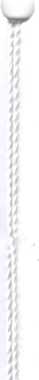                               ПОСТАНОВЛЕНИЕ                              От 24.07.2017 № 975О внесении изменений в Состав рабочей группы по вопросам выявления
исторических названий объектов, расположенных на территории
Рузского городского округа, утвержденного Постановлением Главы
Рузского городского округа от 11.07.2017 №832 «О создании рабочей
группы по вопросам выявления исторических названии объектов,
расположенных на территории Рузского городского округа»На основании протокола круглого стола по вопросам выявления
исторических названий объектов, расположенных на территории Рузского
городского округа от 23.06.2017 г., в целях обоснования исторических
названий объектов, расположенных на территории Рузского городского
округа, внесения вклада в историческое воспитание горожан в
постановлением Главы Рузского городского округа от 11.07.2017г. К 832 «О
создании рабочей группы по вопросам выявления исторических названии
объектов, расположенных на территории Рузского городского округа»,
руководствуясь Уставом Рузского муниципального района постановляю.Состав рабочей группы по вопросам выявления исторических названий
объектов, расположенных на территории Рузского городского округа,
утвержденного Постановлением Главы Рузского городского округа от
11.07.2017 №832 «О создании рабочей группы по вопросам выявления
исторических названий объектов, расположенных на территории
Рузского городского округа» изложить в новой редакции (прилагается).Контроль за исполнением настоящего Постановления возложить на
заместителя Главы администрации Рузского городского округа  Морозову М.С.Глава городского округа                                                                          М.В. ТархановПриложение Утвержденпостановлением ГлавыРузского городского округаот _24.07.2017__№__975Состав рабочей группы по вопросам выявления исторических названий объектов, расположенных на территории Рузского городского округаРуководитель рабочей группы:Лобанов Олег Михайлович – заместитель Главы администрации Рузского городского округа. Заместитель руководителя рабочей группы:Занегин Юрий Викторович – депутат Совета депутатов Рузского городского округа; Заместитель руководителя рабочей группы:Иванова Наталья Владимировна – главный хранитель Рузского краеведческого музея;Ответственный секретарь рабочей группы:Ницак Галина Михайловна – главный эксперт администрации Рузского городского округа. Члены рабочей группы:Кувшинов Валерий Николаевич    	Генеральный директор  АО «Русское молоко»Протоирей Сергий Еремин                Заместитель  Благочинного Рузского благочинияСергиенко Олег                                   юрисконсульт АО «Русское молоко»Денисов Дмитрий Николаевич             Васильева Наталья Владимировна- советник главы Рузского городского округа– заведующая отделом обслуживания читателей Рузской окружной межпоселенческой библиотекиНицак Галина МихайловнаСмирнова Светлана Александровна Главный эксперт администрации городского округа– учитель истории МАОУ «Гимназия №1 г. Руза»Иноземцева Марина Леонидовна– историк-архивистКачармин Денис Николаевич– автор городского историко-культурного проекта «Ружане»Нокель Геннадий Викторович– старший научный сотрудник Рузского краеведческого музея;Оболенский Алексей Анатольевич – Президент культурно-просветительского Фонда Святого Василия Великого В.В. Бойко-Великого Анищенков Николай Леонидович– директор МБУ Благоустройство,  Член Общественной Палаты Рузского городского округа   Щукин Олег Геннадьевич – заместитель начальника отдела архив Рузского городского округаАндреев Андрей Иосифович– председатель поискового отряд «Русланд» Сапегина Алла Борисовна – учитель истории МАОУ «Гимназия №1 г. Руза» Лепешинский Игорь Игоревич-Благочинный Рузского благочиния, протоирейКарташов Леонид Михайлович – руководитель школьного музея Сытьковской СОШ 